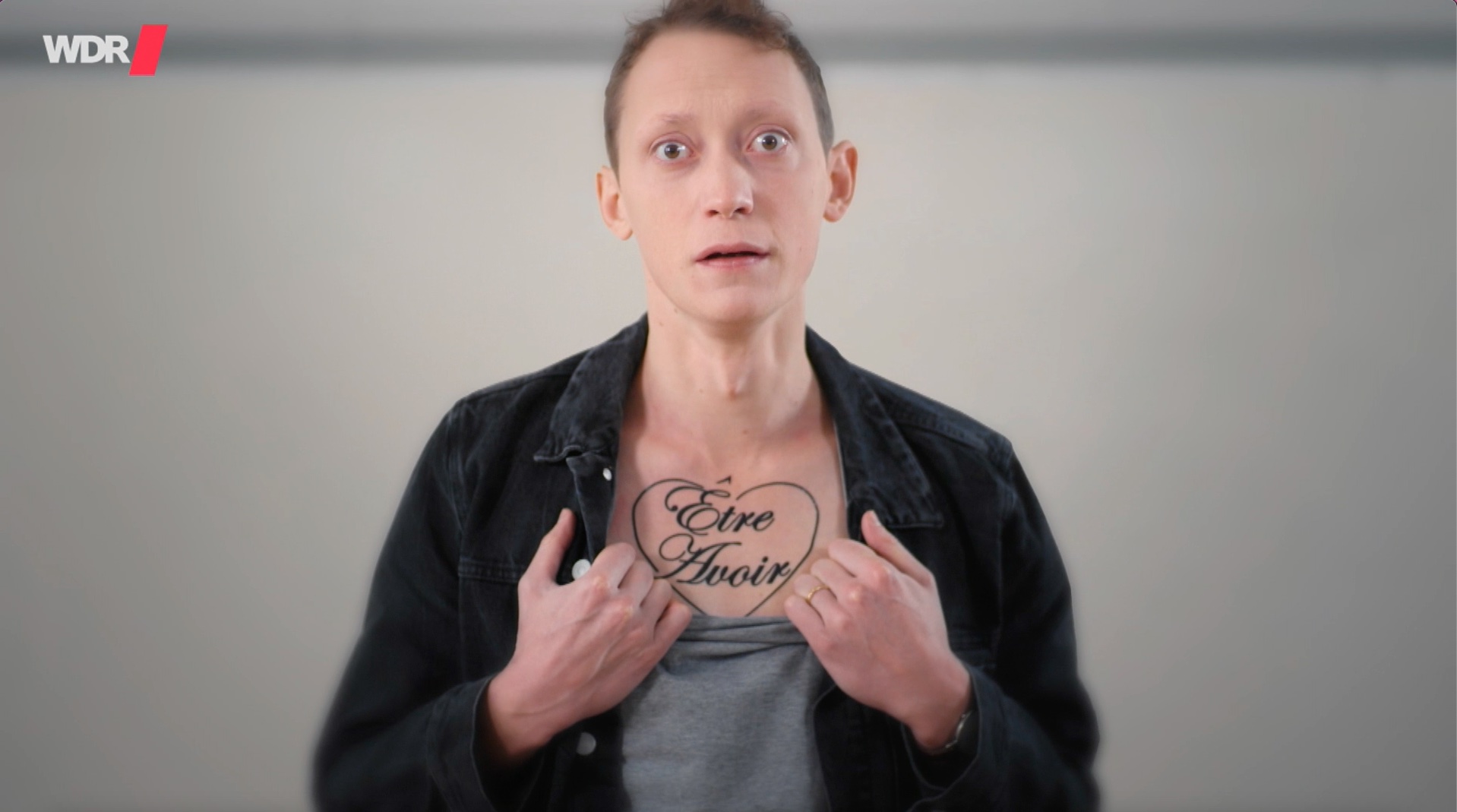 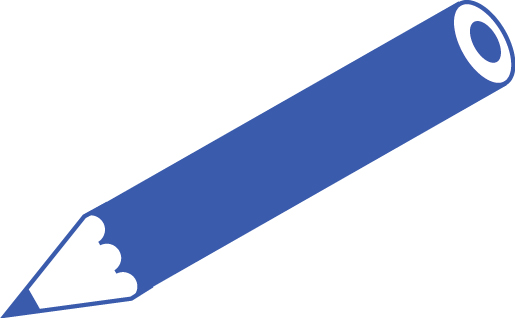 1.	Colorie les formes des verbes : être – rouge, avoir – bleu. 2.	Forme trois phrases…	a) … avec « être ».		___________________________ triste.		___________________________ une personne.		___________________________ dans la cuisine.	b) … avec « avoir ».	___________________________ un ballon de basket.___________________________ des pantalons.___________________________ chaud.